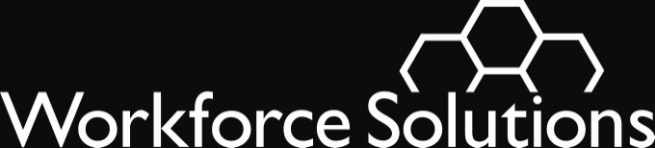 To:  		Career Offices		Financial Aid Payment OfficeFrom:		Mike TempleBrenda WilliamsSubject:	Managing Financial Aid/Income GuidelinesPurposeProvide revised Financial Aid Income Guidelines for determining eligibility for Workforce Solutions Financial Aid.  This issuance replaces WS 19-03 Change 1 dated October 11, 2019.  This issuance updates income guidelines based on the 2019 HHSC Poverty Guidelines, the 2019 Lower Living Standard Income Level and current 85% of the State Median Income.    BackgroundStaff should use the Financial Aid Income Guidelines when it is necessary to apply an income test to qualify a customer for financial aid.  Action 	Ensure staff uses the most recent Financial Aid Income Guidelines when determining eligibility for Financial Aid.   You can find the Financial Aid Income Guidelines under Financial Aid Services – Desk Aids. QuestionsStaff should first ask questions of their managers or supervisors.  Direct questions to the Board staff through the electronic Issuance Q&A.WS 20-02January 27, 2020Financial AidExpires:  Continuing